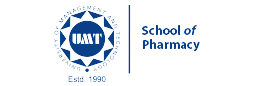 GROUP DETAILGROUP DETAILGROUP DETAILGROUP DETAILGROUP DETAILSr. NoStudent nameStudent IDBatch NumberContact Number1234567891011121314151617181920